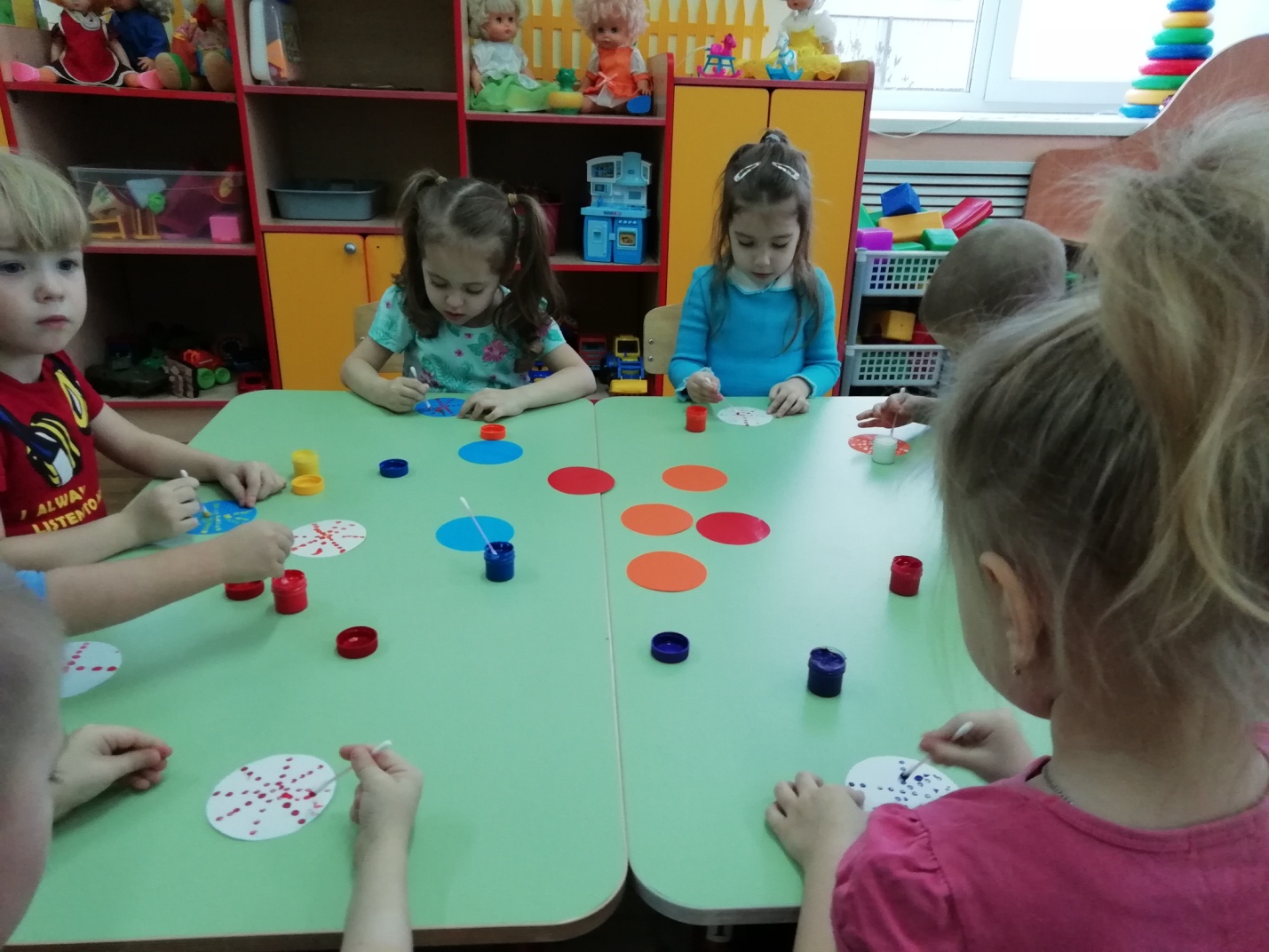 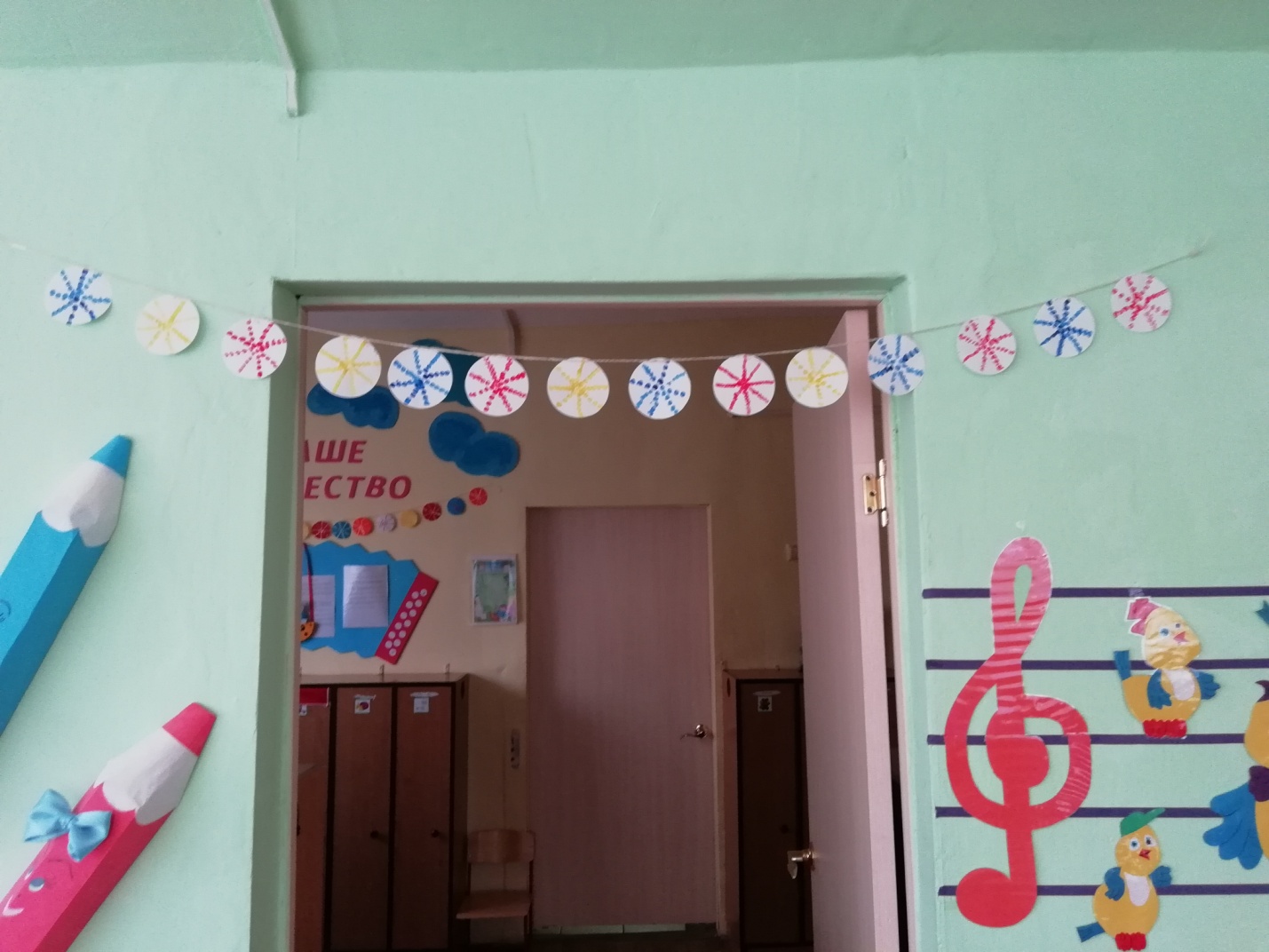 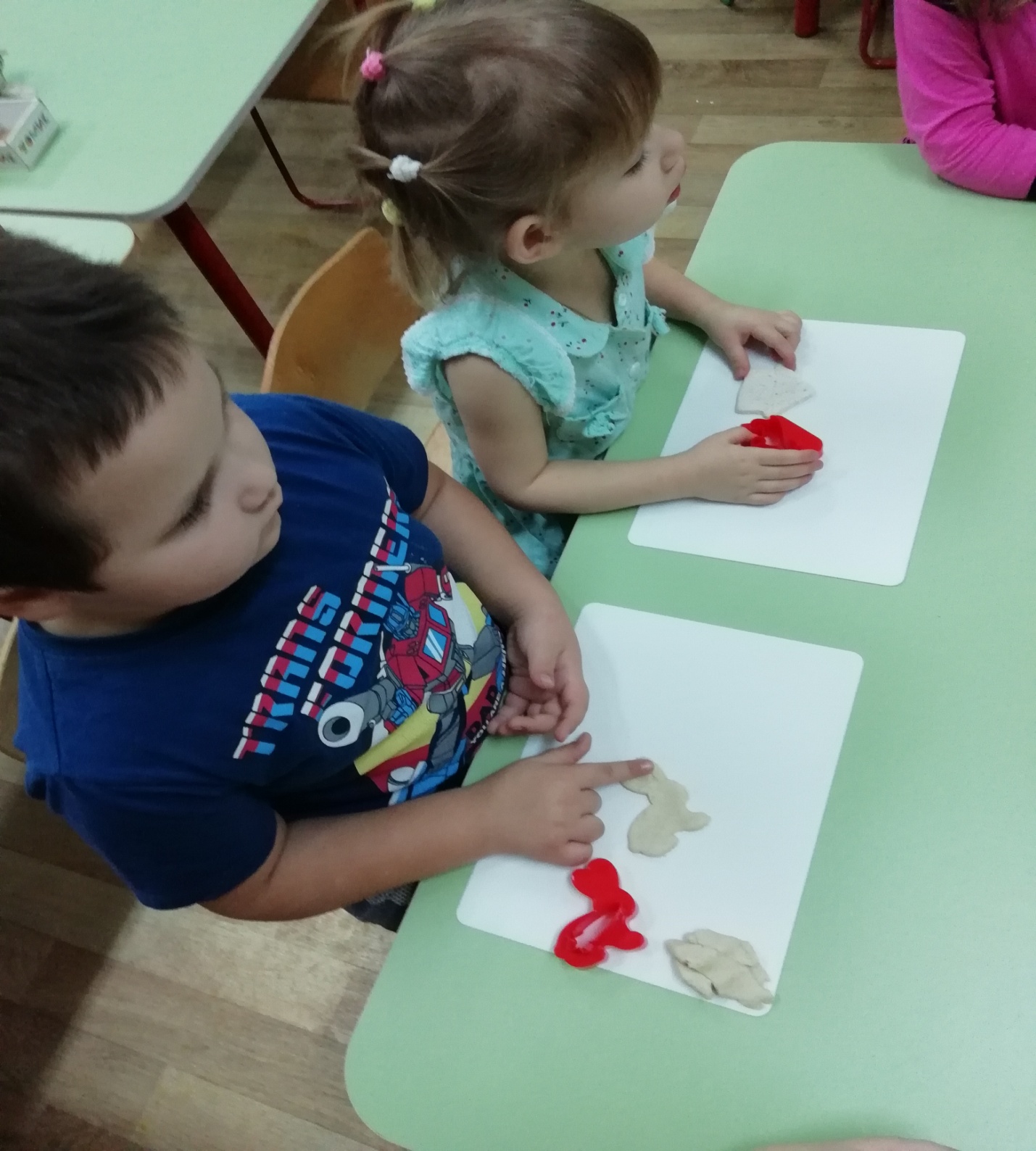 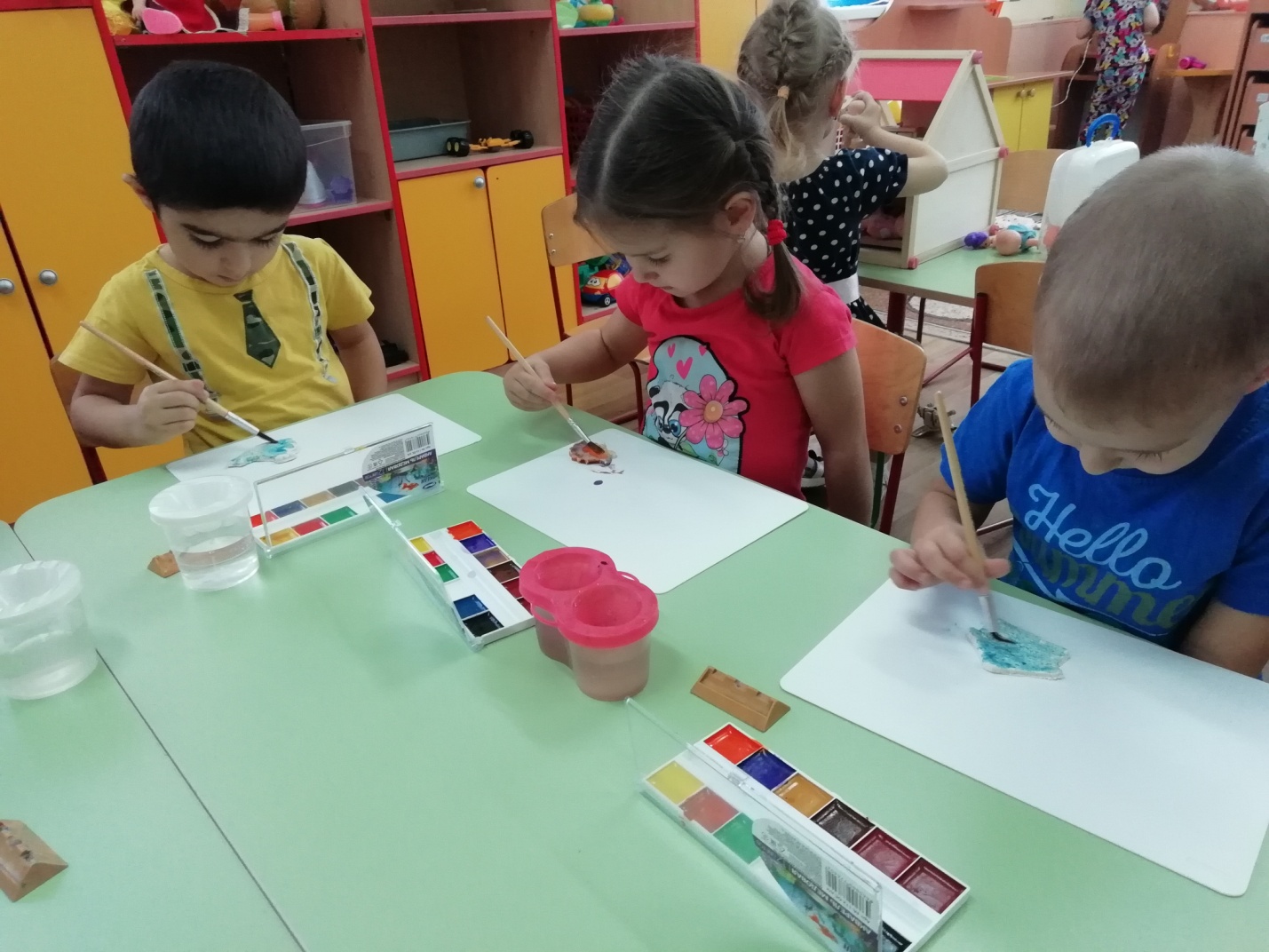 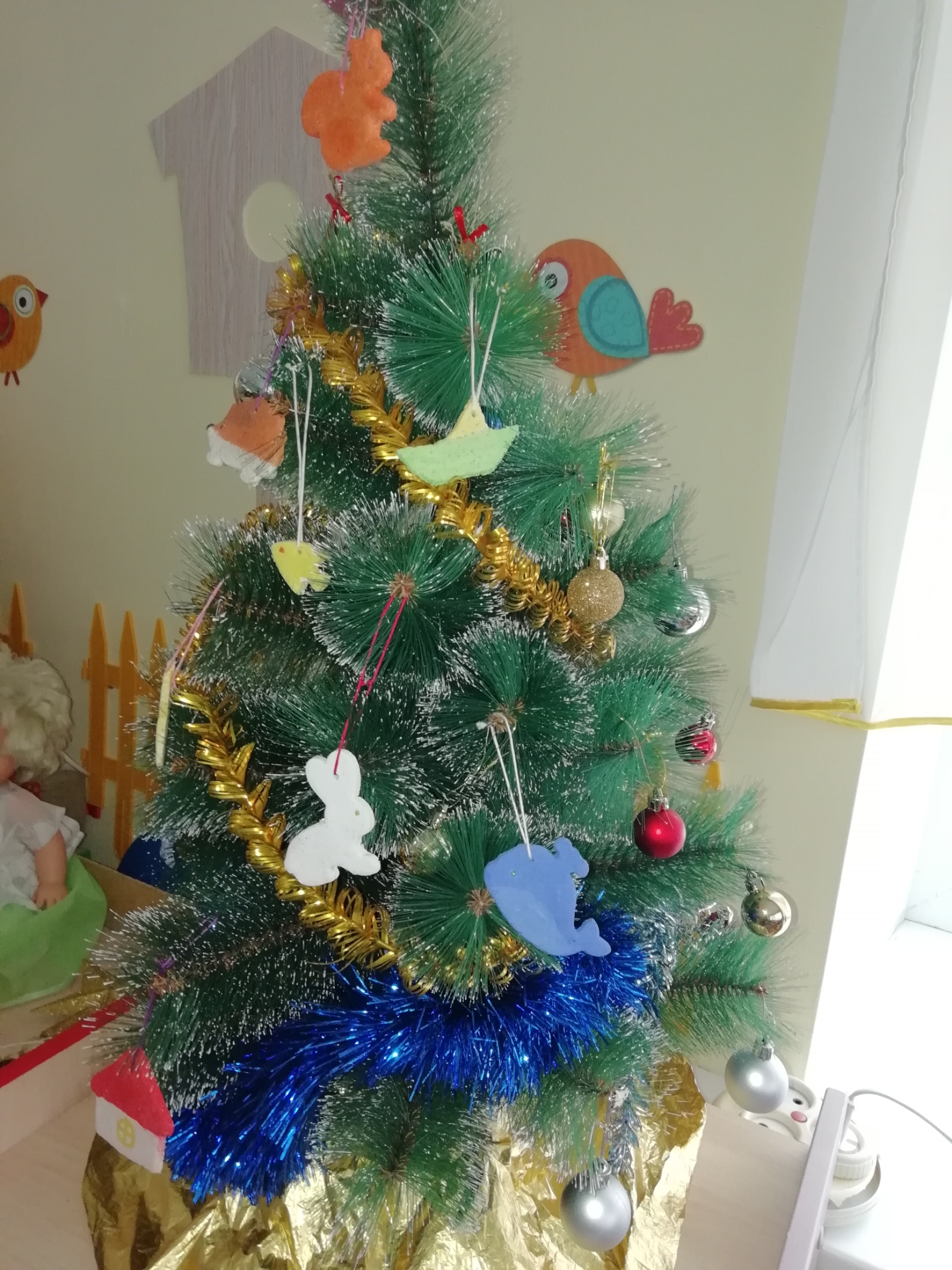 Все ждут с нетерпеньем новый год и готовятся к ее встрече. На площади города появилась нарядная елка,  украшаются  здания магазинов, школ  и детских садов.Мы с детьми то же готовились к встрече нового года,делали украшение для праздника.1. На занятии по рисованию дети украшали  бумажные снежинки: наносили штрихи, пятнышки, мазки с помощью ватных палочек. Развивали  воображение, самостоятельное творчество.2. Работы детей собрали в яркие  гирлянды и использовали их для украшения группы и раздевалки.3. На занятии по лепке дети моделировали разные ёлочные игрушки из солёного теста. Синхронизировали работу обеих рук, координировали работу глаз и рук.4. Высохшие работы раскрасили, формировали умение набирать краску на ворс и вести кисть по ворсу, создавали выразительные образы.5. Готовые работы повесили на елку как новогоднее украшение.